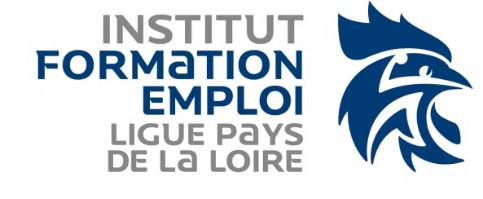 CONVENTION UFR STAPS / QUALIFICATIONS FEDERALESNom :					Prénom : Date de naissance :				Lieu de naissance :Adresse :Code postal :					Ville :Téléphone :					E-Mail :Club :Equipe entraînée 		 Masculine		 Féminine			 Nationale		 Régionale		 Départementale			Championnat :  			Nombre d’entraînements par semaine :Signature du candidat :CONVENTION UFR STAPS / QUALIFICATIONS FEDERALESATTESTATION DU PRESIDENTJe soussignéPrésident du club decertifie que M. / Mmelicencié(e) dans notre club sous le n°date de qualification :entraîne l’équipe : Jour(s) d’entraînement :Lieu d’entrainement :Fait le :					à :Signature et cachet du club : CONVENTION UFR STAPS / QUALIFICATIONS FEDERALESPIECE A JOINDRE Dossier à  retourner à la Ligue à l’intention de l’ETR. Pièces à joindre au dossier :Attestation du Président du club précisant l’équipe entraînéePhotocopie licence FFHB en cours.Photocopie du diplôme STAPS1 chèque de 100 € à l’ordre de la Ligue de Handball des Pays de la LoirePour une demande d’Entraîneur Régionla planification10 séancesl’analyse de données recueillies en match Tout dossier incomplet ne pourra être étudié et vous sera retourné.